	MĚSTO ŽATEC	USNESENÍ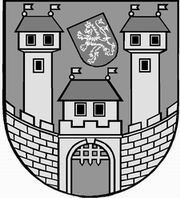 	z 	17	. jednání Rady města Žatce 	konané dne	26.09.2022Usnesení č. 	694 /22	-	735 /22	 694/22	Schválení programu	 695/22	Kontrola usnesení	 696/22	MHD – žádost o navýšení ceny	 697/22	Přijetí věcného daru – ZŠ Žatec, Komenského alej 749, okres Louny	 698/22	Přijetí finančního daru účelově určeného v rámci projektu Obědy pro děti – ZŠ, 	Žatec, Jižní 2777, okr. Louny	 699/22	Přijetí finančního daru účelově určeného v rámci projektu Obědy pro děti – ZŠ 	Žatec, Komenského alej 749, okr. Louny	 700/22	Rozpočtové opatření – NIV dotace – volby do zastupitelstev obcí	 701/22	Účelová neinvestiční dotace – sportovní organizace	 702/22	Podání žádosti do výzvy v rámci IROP – Základní škola, Žatec, Jižní 2777, 	okres Louny	 703/22	Rozpočtové opatření – právní služby	 704/22	Rozpočtové opatření – odběrné místo Nemocnice Žatec, o.p.s. – voda	 705/22	Jmenování člena hodnotící komise k zadávacímu řízení „Návrh scénáře převodu	činností z NŽ na a.s. a jeho realizace“	 706/22	Bytové otázky	 707/22	Žádost spol. TV PRODUKCE DAKR s.r.o.	 708/22	Nájem části pozemku st. p. č. 1190/1 v k. ú. Žatec	 709/22	Prodej části pozemku p. p. č. 3842/15 v k. ú. Žatec	 710/22	Prodej pozemku st. p. č. 1378 v k. ú. Žatec	 711/22	Smlouva o budoucí smlouvě o zřízení věcného břemene – stavba „Žatec, 	Otakara Ševčíka, p.p.č. 4028/6 – vodovodní přípojka“	 712/22	Smlouva o budoucí smlouvě o zřízení věcného břemene – stavba „Reko MS 	Žatec – Husova“	 713/22	Pacht pozemku p. p. č. 5678/14 v k. ú. Žatec za účelem zahrady	 714/22	Pacht pozemků v majetku města v k. ú. Žatec k zemědělské činnosti – Miroslav	Naxera, IČO: 712 11 748	 715/22	Pacht pozemku v majetku města v k. ú. Žatec k zemědělské činnosti – 	Chmelařský institut s. r.o. Žatec, IČO: 148 64 347	 716/22	Pacht pozemku p. p. č. 1215/60 v k. ú. Žatec za účelem zahrady	 717/22	Pacht pozemku v majetku města v k. ú. Radíčeves k zemědělské činnosti – 	Blanka Bartáková, IČO: 093 50 225, Radíčeves	 718/22	Pacht pozemků v majetku města v k. ú. Žatec k zemědělské činnosti – 	Zemědělská obchodní společnost Staňkovice, spol. s r.o.	 719/22	Pacht pozemku v majetku města v k. ú. Žatec k zemědělské činnosti – 	CHMELCOMPANY spol. s r.o. IČO: 445 68 681	 720/22	Pacht části pozemku p. p. č. 3696/5 v k. ú. Žatec za účelem zahrady	 721/22	Nájem pozemků v k. ú. Žatec v majetku města	 722/22	Okružní křižovatka – ul. Pražská v Žatci	 723/22	Rozpočtové opatření – Street workoutová sestava 16	 724/22	Rozpočtové opatření – Aktualizace pasportu VO – II.	 725/22	Sociální a zdravotní komise	 726/22	Odměny členům komisí a výborů města Žatec	 727/22	Smlouva o poskytnutí investiční i neinvestiční dotace z rozpočtu Ústeckého kraje	– „Program 2022“	 728/22	Rozpočtové opatření – dofinancování akce „Vybudování veřejného osvětlení v 	ul. U Oharky v Žatci“	 729/22	Výběr zhotovitele stavby: „Oprava zpevněných ploch v ul. Ostrov, Žatec“	 730/22	Dodatek č. 1 – „Změna otopné soustavy v čp. 1603 a 1604 v Příkré ulici v Žatci	s napojením na ŽT, a.s. – 2. vyhlášení“	 731/22	Oprava střech v areálu Nemocnice Žatec – havarijní stav	 732/22	Dodatek č. 1 ke Smlouvě o dílo na realizaci veřejné zakázky s názvem: 	„Zhotovení strategického plánu města Žatec“	 733/22	Výběr zhotovitele projektové dokumentace na akci: „Rekonstrukce a dostavba 	budovy č. p. 1181 Nemocnice Žatec“	 734/22	Výběr zhotovitele projektové dokumentace na akci: „Urgentní příjem 	Nemocnice Žatec“	 735/22	Informace o investičních akcích odboru rozvoje města v realizaci v roce 2022	 694/22	Schválení programuRada města Žatce projednala a schvaluje program jednání rady města.									 T:  26.09.2022	O:	p.	HAMOUSOVÁ	 695/22	Kontrola usneseníRada města Žatce projednala a bere na vědomí kontrolu usnesení z minulých jednání rady města.									 T:  26.09.2022	O:	p.	ŠMERÁKOVÁ	 696/22	MHD – žádost o navýšení cenyRada města Žatce projednala žádost společnosti DPÚK a.s., IČ 25497961 ze dne 18.08.2022 (doručené dne 01.09.2022) a schvaluje navýšení úhrady finanční kompenzace za provoz MHD v Žatci do výše 50,09 Kč/km s platností od 01.12.2022.Rada města Žatce schvaluje Dodatek č. 20 ke smlouvě o zajištění provozování městské hromadné dopravy (dále jen MHD) ve městě Žatec ze dne 31.03.1994 ve znění dodatku č. 1 ze dne 14.04.1995, dodatku č. 2 ze dne 01.09.1995, dodatku č. 3 ze dne 09.11.1995, dodatku č. 4 ze dne 20.12.1996, dodatku č. 5 ze dne 18.05.1998, dodatku č. 6 ze dne 20.12.2001, dodatku č. 7 ze dne 08.10.2003, dodatku č. 8 ze dne 10.12.2003, dodatku č. 9 ze dne 23.04.2004, dodatku č. 10 ze dne 13.1.2005, dodatku č. 11 ze dne 04.06.2007, dodatku č. 12 ze dne 28.01.2008, dodatku č. 13 ze dne 11.08.2008, dodatku č. 14 ze dne 28.08.2009, dodatku č. 15 ze dne 11.03.2009, dodatku č. 16 ze dne 28.11.2011, dodatku č. 17 ze dne 30.01.2017, dodatku č. 18 ze dne 17.08.2018 a dodatku č. 19 ze dne 28.11.2019 se společností DPÚK a.s., IČ 25497961, se sídlem Rotavská 2656/2b, Stodůlky, 155 00 Praha 5 a ukládá starostce města dodatek podepsat.	T:	15.10.2022	O:	p.	DOBRUSKÝ	 697/22	Přijetí věcného daru – ZŠ Žatec, Komenského alej 749, okres LounyRada města Žatce projednala žádost ředitele Základní školy Žatec, Komenského alej 749, okres Louny Mgr. Zdeňka Srpa a dle § 27 odst. 7 písm. b) zákona č. 250/2000 Sb., o rozpočtových pravidlech územních rozpočtů, ve znění pozdějších předpisů, a souhlasí s přijetím věcného daru – výukový materiál pro ukrajinské žáky – v celkové hodnotě 40.587,40 Kč od Nadace PPF, se sídlem Evropská 2690/17, 160 00 Praha 6 – Dejvice, IČ 08547645, a to dle přiloženého soupisu.									 T:  30.09.2022	O:	p.	SEDLÁKOVÁ	 698/22	Přijetí finančního daru účelově určeného v rámci projektu Obědy pro děti 	– ZŠ, Žatec, Jižní 2777, okr. LounyRada města Žatce projednala žádost ředitele Základní školy, Žatec, Jižní 2777, okres Louny Mgr. Martina Hnízdila a dle § 27 odst. 7 písm. b) zákona č. 250/2000 Sb., o rozpočtových pravidlech územních rozpočtů, ve znění pozdějších předpisů, a souhlasí s přijetím finančního daru účelově určeného, a to od společnosti WOMEN FOR WOMEN, o.p.s., Vlastislavova 152/4, 140 00 Praha, IČ: 24231509, v celkové výši 61.266,00 Kč, který je určen na úhradu stravného ve školní jídelně pro celkem pro 11 žáků školy ve školním roce 2022/2023, a to následovně:1. od 01.10.2022 do 31.12.2022 bude poskytnuta částka ve výši 18.631,00 Kč,2. od 01.01.2023 do 30.06.2023 bude poskytnuta částka ve výši 42.635,00 Kč.	T:	30.09.2022	O:	p.	SEDLÁKOVÁ	 699/22	Přijetí finančního daru účelově určeného v rámci projektu Obědy pro děti 	– ZŠ Žatec, Komenského alej 749, okr. LounyRada města Žatce projednala žádost ředitele Základní školy Žatec, Komenského alej 749, okres Louny Mgr. Zdeňka Srpa a dle § 27 odst. 7 písm. b) zákona č. 250/2000 Sb., o rozpočtových pravidlech územních rozpočtů, ve znění pozdějších předpisů, souhlasí s přijetím finančního daru účelově určeného, a to od společnosti WOMEN FOR WOMEN, o.p.s., Vlastislavova 152/4, 140 00 Praha, IČ: 24231509, v celkové výši 24.500,00 Kč, který je určen na úhradu stravného ve školní jídelně pro celkem 4 žáky školy ve školním roce 2022/2023, a to následovně:1. od 01.10.2022 do 31.12.2022 bude poskytnuta částka ve výši 7.840,00 Kč,2. od 01.01.2023 do 30.06.2023 bude poskytnuta částka ve výši 16.660,00 Kč.	T:	30.09.2022	O:	p.	SEDLÁKOVÁ	 700/22	Rozpočtové opatření – NIV dotace – volby do zastupitelstev obcíRada města Žatce projednala a schvaluje rozpočtové opatření ve výši 596.000,00 Kč, a to zapojení účelové neinvestiční dotace SR do rozpočtu města.Účelový znak 98 187 – neinvestiční účelová dotace ze státního rozpočtu na úhradu výdajů souvisejících s volbami do zastupitelstev obcí, konanými ve dnech 23. a 24. září 2022 ve výši 596.000,00 Kč.									 T:  30.09.2022	O:	p.	SEDLÁKOVÁ	 701/22	Účelová neinvestiční dotace – sportovní organizaceRada města Žatce schvaluje dle ust. § 85 písmene c) a § 102 odst. 3 zákona č. 128/2000 Sb., oobcích (obecní zřízení), ve znění pozdějších předpisů, poskytnutí dotací sportovním organizacím pro rok 2022 ve výši 42.500,00 Kč dle předloženého návrhu. Finanční prostředky budou uvolněny z kap. 741 – Příspěvky sportovním organizacím.Rada města Žatce schvaluje uzavření Smlouvy o poskytnutí neinvestiční dotace z rozpočtu města Žatce pro jednotlivé zapsané spolky.Rada města Žatce bere na vědomí zápis komise tělovýchovy a sportu ze dne 19.09.2022.	T:	15.10.2022	O:	p.	SEDLÁKOVÁ	 702/22	Podání žádosti do výzvy v rámci IROP – Základní škola, Žatec, Jižní 2777, 	okres LounyRada města Žatce projednala a souhlasí s podáním žádosti Základní školy, Žatec, Jižní 2777, okres Louny do výzvy v rámci IROP na projekt „Vybudování komunitního místa pro setkávání dětí a mládeže“.Rada města Žatce projednala a souhlasí s technickým zhodnocením majetku (pozemků, budov a infrastruktury) v rámci realizace projektu „Vybudování komunitního místa pro setkávání dětí a mládeže“ Základní školy, Žatec, Jižní 2777, okres Louny při současném zachování výstupů projektu po dobu udržitelnosti, tj. nejméně 5 let od finančního ukončení projektu.Rada města Žatce projednala žádost ředitele Základní školy, Žatec, Jižní 2777, okres Louny Mgr. Martina Hnízdila a schvaluje dočasné použití finančních prostředků zřizovatele v rámci projektu IROP s názvem „Vybudování komunitního místa pro setkávání dětí a mládeže“, a to na přípravu projektové žádosti.Rada města Žatce projednala a doporučuje Zastupitelstvu města Žatce schválit zajištění prostředků na předfinancování realizace projektu „Vybudování komunitního místa pro setkávání dětí a mládeže“ ve výši 19.574.326,00 Kč.Rada města Žatce projednala a doporučuje Zastupitelstvu města Žatce schválit uvolnění finančních prostředků na zajištění povinné finanční spoluúčasti ve výši max. 10 % rozpočtu projektu „Vybudování komunitního místa pro setkávání dětí a mládeže“ včetně prostředků na financování případných nezpůsobilých výdajů projektu v rámci rozpočtu města na rok 2023.	T:	31.12.2022	O:	p.	SEDLÁKOVÁ	 703/22	Rozpočtové opatření – právní službyRada města Žatce projednala a schvaluje rozpočtové opatření v celkové výši 500.000,00 Kč, a to zapojení přijatých finančních prostředků ze soudních řízení ve výši 36.000,00 Kč do rozpočtu města a čerpání rezervního fondu ve výši 464.000,00 Kč na navýšení výdajů kapitoly 719 – právní služby.Příjmy: 719-6171-2324      + 36.000,00 Kč (příjem – soudní řízení)Výdaje: 741-6171-5901      - 464.000,00 Kč (RF)Výdaje: 719-6171-5166     + 500.000,00 Kč (právní služby)	T:	05.10.2022	O:	p.	SEDLÁKOVÁ	 704/22	Rozpočtové opatření – odběrné místo Nemocnice Žatec, o.p.s. – vodaRada města Žatce projednala a doporučuje Zastupitelstvu města Žatce schválit rozpočtové opatření ve výši 1.150.000,00 Kč, a to zapojení příjmů z vyfakturovaných dodávek vody za odběrné místo Nemocnice Žatec, o.p.s., Husova 2796 do rozpočtu města na navýšení výdajů kapitoly 719 – voda.Příjmy: 719-6171-2324         + 1.150.000,00 Kč (příjem za vodu – Nemocnice, o.p.s.)Výdaje: 719-6171-5151        + 1.150.000,00 Kč (platby města za vodu spol. SčVK)	T:	31.12.2022	O:	p.	SEDLÁKOVÁ	 705/22	Jmenování člena hodnotící komise k zadávacímu řízení „Návrh scénáře 	převodu činností z NŽ na a.s. a jeho realizace“Rada města Žatce jmenuje na základě výzvy zadavatele Nemocnice Žatec, o.p.s. s odkazem na článek XVII Oznámení o zahájení zadávacího řízení se soutěžním dialogem „Návrh scénáře převodu činností z NŽ na a.s. a jeho realizace“ člena jednacího týmu a hodnotící komise pana Jaroslava Špičku.	T:	26.09.2022	O:	p.	HAMOUSOVÁ	 706/22	Bytové otázkyRada města Žatce projednala doporučení bytové komise č. 18/22 a schvaluje skončení nájmu bytu č. 2 v č. p. 331 Smetanovo náměstí v Žatci dohodou k 30.09.2022, nájemce Nemocnice Žatec, o. p. s.Rada města Žatce projednala doporučení bytové komise č. 19/22 a schvaluje skončení nájmu bytu č. 2 v č. p. 126 Hošťálkovo náměstí v Žatci dohodou k 31.10.2022, nájemce fyzické osoby.Rada města Žatce projednala doporučení bytové komise č. 21/22 a schvaluje výměnu bytu č. 1 o vel. 1+3 v č. p. 49 Branka v Žatci, nájemce fyzická osoba za byt č. 5 o vel. 1+2 v č. p. 49 ul. Branka v Žatci, nájemce fyzické osoby. Nájemní smlouva na byt č. 1 v č. p. 49 ul. Branka v Žatci bude uzavřena s fyzickými osobami, na dobu určitou do 31.12.2023, za stávající měsíční nájemné ve výši 63,89 Kč/m2 bez služeb s podmínkou zaplacení vratné peněžité jistoty ve výši trojnásobku měsíčního nájemného. Nájemní smlouva na byt č. 5 v č. p. 49 ul. Branka v Žatci bude na základě žádosti fyzické osoby o změnu uživatele bytu, uzavřena s dcerou fyzickou osobou, která dlouhodobě žije s nájemcem ve společné domácnosti. Nájemní smlouva s fyzickou osobou bude uzavřena na dobu určitou do 31.12.2023, za stávající měsíční nájemné ve výši 63,89 Kč/m2 bez služeb s podmínkou zaplacení vratné peněžité jistoty ve výši trojnásobku měsíčního nájemného. Rada města Žatce projednala doporučení bytové komise č. 22/22 a schvaluje nájem bytu č. 151/1 o velikosti 1+3 v č. p. 150, 151 náměstí Svobody v Žatci fyzické osobě za měsíční nájemné 39,89 Kč/m2 bez služeb, na dobu určitou jako náhradní bydlení po dobu rekonstrukce objektu č. p. 126 a č. p. 127 v Žatci.Rada města Žatce projednala doporučení bytové komise č. 23/22 a schvaluje nájem bytu č. 8 o vel. 1+1 v č. p. 1604 ulici Příkrá v Žatci fyzické osobě za měsíční nájemné 39,89 Kč/m2 bez služeb, na dobu určitou jako náhradní bydlení po dobu rekonstrukce objektu č. p. 126 a č. p. 127 v Žatci.Rada města Žatce projednala doporučení bytové komise č. 24/22 a schvaluje nájem bytu č. 2 o velikosti 0+3 v č. p. 331 Smetanovo náměstí v Žatci fyzické osobě za měsíční nájemné 63,89 Kč/m2 bez služeb, na dobu určitou do 31.12.2023 s podmínkou zaplacení vratné peněžité jistoty ve výši trojnásobku měsíčního nájemného. Rada města Žatce revokuje část usnesení RM č. 576/22 ze dne 01.08.2022 ve znění: „Rada města Žatce současně schvaluje, po ukončení nájemního vztahu s fyzickou osobou, nájem bytu č. 1 o velikosti 1+2 v č. p. 331 Smetanovo náměstí v Žatci fyzické osobě na dobu určitou do 30.06.2023.“Rada města Žatce projednala doporučení bytové komise č. 25/22 a schvaluje na základě podpory projektu Housing Led, nájem bytu č. 5 o vel. 1+1 v č. p. 1604 ulici Příkrá v Žatci fyzické osobě, za měsíční nájemné 90,00 Kč/m2 bez služeb, na dobu určitou do 31.12.2023 s podmínkou zaplacení vratné peněžité jistoty ve výši trojnásobku měsíčního nájemného.Rada města Žatce projednala doporučení bytové komise č. 26/22 a schvaluje nájem bytu č. 14 o vel. 1+1 v č. p. 1603 ulice Příkrá v Žatci fyzické osobě za měsíční nájemné 90,00 Kč/m2 bez služeb, na dobu určitou do 31.12.2023 s podmínkou zaplacení vratné peněžité jistoty ve výši trojnásobku měsíčního nájemného.Rada města Žatce projednala doporučení bytové komise č. 27/22 a schvaluje nájem bytu č. 3083/201 o vel. 1+kk v č. p. 3083, 3084, 3085 ul. Husova v Žatci fyzické osobě, za měsíční nájemné 110,00 Kč/m2 bez služeb, na dobu určitou do 31.12.2023 s podmínkou zaplacení vratné peněžité jistoty ve výši trojnásobku měsíčního nájemného.Rada města Žatce projednala doporučení bytové komise č. 29/22 a schvaluje výpověď nájmu bytu č. 2815/4 o velikosti 1+3 v domě č. p. 2815, 2816 ul. Písečná v Žatci, nájemce fyzická osoba a výpověď nájmu bytu č. 2837/3 o velikosti 1+4 v domě č. p. 2835, 2836, 2837 ul. Dr. Václava Kůrky v Žatci, nájemce fyzická osoba, z důvodu zvlášť závažného porušení povinností nájemce, dle § 2291 z. č. 89/2012 Sb., občanský zákoník s tím, že nájemcům bude zaslána výzva ke sjednání nápravy ve lhůtě do 30 dnů od doručení výzvy.									 T:  31.10.2022	O:	p.	DONÍNOVÁ	 707/22	Žádost spol. TV PRODUKCE DAKR s.r.o.Rada města Žatce projednala žádost spol. TV PRODUKCE DAKR s.r.o., IČO 28696921 a souhlasí s budoucím umístěním vysílače na budově č. p. 2820 ul. Písečná v Žatci.									 T:  07.10.2022	O:	p.	DONÍNOVÁ	 708/22	Nájem části pozemku st. p. č. 1190/1 v k. ú. ŽatecRada města Žatce schvaluje nájem části pozemku zastavěná plocha a nádvoří st. p. č. 1190/1 vk. ú. Žatec o výměře 11 m2 fyzické osobě za účelem parkování karavanu na dobu neurčitou, za měsíční nájemné 385,00 Kč + 21 % DPH.	T:	07.10.2022	O:	p.	DONÍNOVÁ	 709/22	Prodej části pozemku p. p. č. 3842/15 v k. ú. ŽatecRada města Žatce projednala a doporučuje Zastupitelstvu města Žatce neschválit prodej části pozemku ostatní plocha p. p. č. 3842/15 v k. ú. Žatec.									 T:  31.12.2022	O:	p.	DONÍNOVÁ	 710/22	Prodej pozemku st. p. č. 1378 v k. ú. ŽatecRada města Žatce projednala a doporučuje Zastupitelstvu města Žatce schválit prodej pozemku zastavěná plocha a nádvoří st. p. č. 1378 o výměře 45 m2 v k. ú. Žatec fyzické osobě za kupní cenu 67.500,00 Kč + poplatky spojené s vkladem kupní smlouvy do KN, a to z titulu předkupního práva v souladu s § 3056 občanského zákoníku.	T:	31.12.2022	O:	p.	DONÍNOVÁ	 711/22	Smlouva o budoucí smlouvě o zřízení věcného břemene – stavba „Žatec, 	Otakara Ševčíka, p.p.č. 4028/6 – vodovodní přípojka“Rada města Žatce schvaluje Smlouvu o uzavření budoucí smlouvy o zřízení věcného břemene pro fyzickou osobu na stavbu „Žatec, Otakara Ševčíka – vodovodní přípojka pro p.p.č. 4028/6“ na pozemcích města: p. p. č. 4010/1 a p. p. č. 6951/11 v k. ú. Žatec, jejímž obsahem bude vodovodní řád, právo ochranného pásma a právo oprávněné strany vyplývající ze zákona č. 274/2001 Sb., zákon o vodovodech a kanalizacích, ve znění pozdějších předpisů.	T:	26.10.2022	O:	p.	DONÍNOVÁ	 712/22	Smlouva o budoucí smlouvě o zřízení věcného břemene – stavba „Reko 	MS Žatec – Husova“Rada města Žatce schvaluje Smlouvu o uzavření budoucí smlouvy o zřízení věcného břemene pro GasNet, s.r.o. na stavbu „Reko MS Žatec – Husova“ na pozemku města: parc. č.  6993/5, v k. ú. Žatec, jejímž obsahem bude plynovod včetně příslušenství, právo ochranného pásma a právo oprávněné strany vyplývající ze zákona č. 458/2000 Sb., energetický zákon, ve znění pozdějších předpisů.	T:	26.10.2022	O:	p.	DONÍNOVÁ	 713/22	Pacht pozemku p. p. č. 5678/14 v k. ú. Žatec za účelem zahradyRada města Žatce schvaluje skončení pachtu pozemku p. p. č. 5678/14 zahrada o výměře 855 m2 v k. ú. Žatec dohodou k 01.10.2022, pachtýř fyzická osoba.Rada města Žatce schvaluje pacht pozemku p. p. č. 5678/14 zahrada o výměře 855 m2 v k. ú. Žatec fyzickým osobám jako zahradu na dobu určitou do 01.10.2027, za roční pachtovné ve výši 4,00 Kč/m2.	T:	30.11.2022	O:	p.	DONÍNOVÁ	 714/22	Pacht pozemků v majetku města v k. ú. Žatec k zemědělské činnosti – 	Miroslav Naxera, IČO: 712 11 748Rada města Žatce schvaluje pacht pozemků p. p. č. 4061 orná půda o výměře 17.328 m2, p. p. č. 3865 orná půda o výměře 17.569 m2, p. p. č. 4182/2 orná půda o výměře 1.423 m2, p. p. č. 4070/7 orná půda o výměře 18.804 m2, p. p. č. 4070/1 orná půda o výměře 21.633 m2, p. p. č. 4070/15 orná půda o výměře 15.645 m2, p. p. č. 4109/10 orná půda o výměře 3.960 m2 vše v k. ú. Žatec, lokalita „Mlynáře“ Žatec p. Miroslavu Naxerovi, Libočany 67, 439 75 Libočany, IČO: 712 11 748 k zemědělské činnosti, na dobu určitou do 01.10.2027, za roční pachtovné ve výši 36.627,00 Kč s právem zvýšit pachtovné o roční inflaci na základě oficiálních údajů.									 T:  30.11.2022	O:	p.	DONÍNOVÁ	 715/22	Pacht pozemku v majetku města v k. ú. Žatec k zemědělské činnosti – 	Chmelařský institut s. r.o. Žatec, IČO: 148 64 347Rada města Žatce schvaluje pacht pozemku p. p. č. 6218/3 orná půda o výměře 3.617 m2 v k. ú. Žatec Chmelařskému institutu s.r.o. Žatec, Kadaňská 2525, 4328 01 Žatec, IČO: 148 64 347 k zemědělské činnosti, na dobu určitou do 01.10.2027, za roční pachtovné ve výši 1.316,00 Kč, s právem zvýšit pachtovné o míru roční inflace na základě oficiálních údajů.	T:	30.11.2022	O:	p.	DONÍNOVÁ	 716/22	Pacht pozemku p. p. č. 1215/60 v k. ú. Žatec za účelem zahradyRada města Žatce schvaluje skončení pachtu části pozemku p. p. č. 1215/60 (díl č. 1) ostatní plocha o výměře 515 m2 v k. ú. Žatec dohodou k 01.10.2022, pachtýř fyzická osoba.Rada města Žatce schvaluje skončení pachtu části pozemku p. p. č. 1215/60 (díl č. 2) ostatní plocha o výměře 213 m2 v k. ú. Žatec dohodou k 01.10.2022, pachtýř fyzické osoby.Rada města Žatce schvaluje pacht pozemku p. p. č. 1215/60 ostatní plocha o výměře 728 m2 v k. ú. Žatec fyzické osobě jako zahradu, na dobu určitou do 01.10.2027, za roční pachtovné ve výši 4,00 Kč/m2.									 T:  30.11.2022	O:	p.	DONÍNOVÁ	 717/22	Pacht pozemku v majetku města v k. ú. Radíčeves k zemědělské činnosti 	– Blanka Bartáková, IČO: 093 50 225, RadíčevesRada města Žatce schvaluje pacht pozemku p. p. č. 59/13 orná půda o výměře 10.222 m2 v k. ú. Radíčeves pí Blance Bartákové, Radíčeves 45, 438 01 Žatec, IČO: 093 50 225 k zemědělské činnosti, na dobu určitou do 01.10.2027, za roční pachtovné ve výši 5.698,00 Kč, s právem zvýšit pachtovné o roční inflaci na základě oficiálních údajů.	T:	30.11.2022	O:	p.	DONÍNOVÁ	 718/22	Pacht pozemků v majetku města v k. ú. Žatec k zemědělské činnosti – 	Zemědělská obchodní společnost Staňkovice, spol. s r.o.Rada města Žatce schvaluje pacht pozemků p. p. č. 1675/5 orná půda o výměře 8.125 m2, p. p. č. 1675/7 orná půda o výměře 12.039 m2, část p. p. č. 1675/3 orná půda o výměře 967 m2, p. p. č. 1782 orná půda o výměře 3.075 m2 a p. p. č. 1783/1 orná půda o výměře 5.170 m2 a ornou půdu p. p. č. 578/1 část o výměře 17.700 m2 vše v k. ú. Žatec Zemědělské obchodní společnosti, Staňkovice, spol. s r.o., IČO: 477 81 173 k zemědělské činnosti, na dobu určitou do 01.10.2027, za roční pachtovné ve výši 17.893,00 Kč s právem zvýšit pachtovné o roční inflaci na základě oficiálních údajů.	T:	30.11.2022	O:	p.	DONÍNOVÁ	 719/22	Pacht pozemku v majetku města v k. ú. Žatec k zemědělské činnosti – 	CHMELCOMPANY spol. s r.o. IČO: 445 68 681Rada města Žatce schvaluje pacht pozemku p. p. č. 2300/20 chmelnice o výměře 366 m2 v k. ú. Žatec spol. CHMELCOMPANY spol. s r.o., se sídlem Jana Herbena 1653, 438 01 Žatec, IČO: 445 68 681 k zemědělské činnosti na dobu určitou do 01.10.2027, za roční pachtovné ve výši 139,00 Kč, s právem zvýšit pachtovné o míru roční inflace na základě oficiálních údajů.	T:	30.11.2022	O:	p.	DONÍNOVÁ	 720/22	Pacht části pozemku p. p. č. 3696/5 v k. ú. Žatec za účelem zahradyRada města Žatce schvaluje pacht části pozemku p. p. č. 3696/5 orná půda v k. ú. Žatec o výměře 313 m2 za účelem zahrady fyzickým osobám na dobu určitou do 01.10.2027, za pachtovné ve výši 1.800,00 Kč/rok.	T:	10.10.2022	O:	p.	DONÍNOVÁ	 721/22	Nájem pozemků v k. ú. Žatec v majetku městaRada města Žatce schvaluje nájem pozemků části st. p. č. 612/1 zastavěná plocha a nádvoří o výměře 93 m2 v k. ú. Žatec jako manipulační plochu k domu č. p. 781 v Žatci fyzickým osobám, část st. p. č. 612/1 zastavěná plocha a nádvoří o výměře 93 m2 v k. ú. Žatec jako manipulační plochu k domu č. p. 363 v Žatci fyzickým osobám, část st. p. č. 2236/8 zast. plocha o výměře 272 m2 ul. Jana ze Žatce jako zázemí k bytovému domu fyzickým osobám, vše v k. ú. Žatec, za nájemné ve výši 10,00 Kč/m2/rok, na dobu určitou do 31.12.2027.Rada města Žatce schvaluje nájem pozemku p. p. č. 248/13 zahrada o výměře 89 m2 fyzickým osobám jako zázemí k domu č. p. 13 v Milčevsi, p. p. č. 248/12 zahrada o výměře 252 m2, p. p. č. 20/3 ostatní plocha o výměře 13 m2 a st. p. č. 18 zastavěná plocha a nádvoří o výměře 281 m2 fyzické osobě jako zázemí k domu č. p. 14 v Milčevsi a část pozemku p. p. č. 248/4 zastavěná plocha a nádvoří o výměře 36 m2 fyzické osobě jako zázemí k č. p. 16 v Milčevsi, vše v k. ú. Milčeves, na dobu určitou do 31.12.2027, za nájemné ve výši 5,00 Kč/m2/rok, počínaje rokem 2023.Rada města Žatce schvaluje nájem části pozemku p. p. č. 6770/7 ostatní plocha o výměře   154 m2 v k. ú. Žatec jako zázemí k č. p. 586 v Žatci fyzickým osobám za nájemné ve výši 10,00 Kč/m2/rok, na dobu určitou do 31.12.2024.Rada města Žatce schvaluje nájem části p. p. č. 6320/2 ostatní plocha o výměře 15 m2 v k. ú. Žatec za účelem umístění stavební buňky fyzické osobě za roční nájemné ve výši 945,00 Kč, na dobu určitou do 31.12.2024.	T:	30.11.2022	O:	p.	DONÍNOVÁ	 722/22	Okružní křižovatka – ul. Pražská v ŽatciRada města Žatce projednala a souhlasí s budoucí výpůjčkou části pozemku p. p. č. 6960/1 v k. ú. Žatec, a to středového kruhu nově budované okružní křižovatky v ul. Pražská v lokalitě „Na Homoli“ v Žatci, s příspěvkovou organizací Správa a údržba silnic Ústeckého kraje, IČ: 00080837.	T:	31.12.2022	O:	p.	DONÍNOVÁ	 723/22	Rozpočtové opatření – Street workoutová sestava 16Rada města Žatce projednala a schvaluje rozpočtové opatření ve výši 132.000,00 Kč, a to přesun v rámci schváleného rozpočtu kap. 739 – dětská hřiště – pořízení herního prvku na workout hřiště v Žatci – investiční výdaje.Výdaje: 739-3412-5171         - 132.000,00 Kč (dětská hřiště – opravy)Výdaje: 739-3412-6122         + 132.000,00 Kč (herní prvky – investice)	T:	30.09.2022	O:	p.	SEDLÁKOVÁ	 724/22	Rozpočtové opatření – Aktualizace pasportu VO – II.Rada města Žatce projednala a schvaluje rozpočtové opatření ve výši 291.000,00 Kč, a to čerpání rezervního fondu na financování akce „Aktualizace pasportu veřejného osvětlení – 2. etapa“.Výdaje: 741-6171-5901          - 291.000,00 Kč (RF)Výdaje: 739-3631-5169         + 291.000,00 Kč (VO – služby)	T:	30.09.2022	O:	p.	SEDLÁKOVÁ	 725/22	Sociální a zdravotní komiseRada města Žatce projednala a bere na vědomí zápis z jednání sociální a zdravotní komise města Žatce ze dne 15.09.2022.									 T:  26.09.2022	O:	p.	LAIBL	 726/22	Odměny členům komisí a výborů města ŽatecRada města Žatce projednala a doporučuje Zastupitelstvu města Žatce schválit vyplacení odměny ve výši 500,00 Kč za každou prokazatelnou účast v usnášení schopných jednáních komisí pro roky 2020, 2021 a 2022 jednotlivým členům komisí, kteří nejsou zároveň předsedou komise, tajemníkem komise nebo členem Zastupitelstva města Žatce.Rada města Žatce projednala a doporučuje Zastupitelstvu města Žatce schválit vyplacení odměny ve výši 500,00 Kč za každou prokazatelnou účast v usnášení schopných jednáních výborů pro roky 2019, 2020, 2021 a 2022 jednotlivým členům výborů, kteří nejsou zároveň předsedou výboru, tajemníkem výboru nebo členem Zastupitelstva města Žatce.Rada města Žatce dále projednala a v případě schválení Zastupitelstvem města Žatce schvaluje rozpočtové opatření ve výši 230.000,00 Kč, a to čerpání finančních prostředků z rezervního fondu na navýšení výdajů kap. 719 – funkcionáři.Výdaje: 741-6171-5901       - 230.000,00 Kč (RF)Výdaje: 719-6112-5023      + 230.000,00 Kč (kap. 719 – funkcionáři)Rada města Žatce v souladu s § 122 odst. 1 zákona č. 128/2000 Sb., o obcích (obecní zřízení) ruší s účinností od 01.10.2022 komise Rady města Žatec.									 T:  31.12.2022	O:	p.	ŠMERÁKOVÁ	 727/22	Smlouva o poskytnutí investiční i neinvestiční dotace z rozpočtu 	Ústeckého kraje – „Program 2022“Rada města Žatce projednala a schvaluje znění Smlouvy o poskytnutí investiční i neinvestiční dotace z Programu 2022 na akci „Vybavení jednotek Sborů dobrovolných hasičů obcí osobními ochrannými prostředky a věcnými prostředky požární ochrany“.	T:	30.09.2022	O:	p.	MAZÁNKOVÁ	 728/22	Rozpočtové opatření – dofinancování akce „Vybudování veřejného 	osvětlení v ul. U Oharky v Žatci“Rada města Žatce projednala a schvaluje rozpočtové opatření ve výši 30.000,00 Kč, a to čerpání finančních prostředků z investičního fondu na dofinancování akce „Vybudování veřejného osvětlení v ul. U Oharky v Žatci“.Výdaje: 741-6171-6901             - 30.000,00 Kč (IF)Výdaje: 739-3631-6121 org. 667    + 30.000,00 Kč (VO v ul. U Oharky)	T:	30.09.2022	O:	p.	SEDLÁKOVÁ	 729/22	Výběr zhotovitele stavby: „Oprava zpevněných ploch v ul. Ostrov, Žatec“Rada města Žatce projednala a schvaluje zprávu o hodnocení nabídek na zhotovitele stavby „Oprava zpevněných ploch v ul. Ostrov, Žatec“ a v souladu se zněním zákona č. 134/2016 Sb., o zadávání veřejných rozhodla o výběru nabídky s nejnižší nabídkovou cenou uchazeče HERKUL a. s., se sídlem: Průmyslová 228, 435 21 Obrnice, IČ: 25004638.Rada města Žatce schvaluje výsledek hodnocení a posouzení nabídek stanovené hodnotící komisí.Rada města Žatce projednala a schvaluje udělení výjimky z Pravidel pro zábor – zvláštního užívání veřejného prostranství schválených usnesením Rady města Žatce č. 346/20 ze dne 25.05.2020 pro stavební a výkopové práce v rámci realizace stavby „Oprava zpevněných ploch v ul. Ostrov, Žatec“ – osvobození od nájemného za zvláštní užívání veřejného prostranství.									 T:  17.10.2022	O:	p.	MAZÁNKOVÁ	 730/22	Dodatek č. 1 – „Změna otopné soustavy v čp. 1603 a 1604 v Příkré ulici v 	Žatci s napojením na ŽT, a.s. – 2. vyhlášení“Rada města Žatce projednala a schvaluje znění Dodatku č. 1 ke Smlouvě o dílo ze dne 29.06.2022 na akci: „Změna otopné soustavy v č.p. 1603 a 1604 v Příkré ulici v Žatci s napojením na ŽT, a.s. – 2. vyhlášení“ a zároveň ukládá starostce města podepsat Dodatek č. 1.	T:	14.10.2022	O:	p.	MAZÁNKOVÁ	 731/22	Oprava střech v areálu Nemocnice Žatec – havarijní stavRada města Žatce projednala a schvaluje udělení výjimky ze Směrnice pro zadávání veřejných zakázek malého rozsahu pro zajištění opravy havarijního stavu střešních plášťů v objektu Nemocnice Žatec, o.p.s. OSVČ za 376.510,00 Kč bez DPH.	T:	30.09.2022	O:	p.	MAZÁNKOVÁ	 732/22	Dodatek č. 1 ke Smlouvě o dílo na realizaci veřejné zakázky s názvem: 	„Zhotovení strategického plánu města Žatec“Rada města Žatce projednala a schvaluje Dodatek č. 1 ke Smlouvě o dílo ze dne 24.11.2021 na realizaci veřejné zakázky s názvem: „Zhotovení strategického plánu města Žatec“ a zároveň ukládá starostce města Dodatek č. 1 podepsat.	T:	03.10.2022	O:	p.	MAZÁNKOVÁ	 733/22	Výběr zhotovitele projektové dokumentace na akci: „Rekonstrukce a 	dostavba budovy č. p. 1181 Nemocnice Žatec“Rada města Žatce projednala zprávu o hodnocení nabídek ze dne 19.09.2022 na zhotovitele veřejné zakázky na služby: „Rekonstrukce a dostavba budovy č. p. 1181 Nemocnice Žatec“ zadané jako zakázka ve zjednodušeném podlimitním řízení dle zákona č. 134/2016 Sb., o zadávání veřejných zakázek, ve znění pozdějších předpisů a rozhodla o výběru této nabídky:JIKA - CZ s. r. o., IČ 25917234.Rada města Žatce zároveň ukládá starostce města Žatce podepsat smlouvu o dílo s vybraným uchazečem.									 T:  30.10.2022	O:	p.	MAZÁNKOVÁ	 734/22	Výběr zhotovitele projektové dokumentace na akci: „Urgentní příjem 	Nemocnice Žatec“Rada města Žatce projednala zprávu o hodnocení nabídek ze dne 19.09.2022 na zhotovitele veřejné zakázky na služby: „Urgentní příjem Nemocnice Žatec“ zadané jako zakázka ve zjednodušeném podlimitním řízení dle zákona č. 134/2016 Sb., o zadávání veřejných zakázek, ve znění pozdějších předpisů a rozhodla o výběru této nabídky:JIKA - CZ s. r. o., IČ 25917234.Rada města Žatce v návaznosti na schválené usnesení ZM č. 14/22 ze dne 17.02.2022 „Financování investičních projektů města Žatce“ a schváleného usnesení ZM č. 194/21 ze dne 16.12.2021 „Investiční plán města Žatce na rok 2022“ doporučuje financování projektové dokumentace v plné výši dle nabídkové ceny vybraného zhotovitele.Rada města Žatce zároveň ukládá starostce města Žatce podepsat smlouvu o dílo s vybraným uchazečem.Dále Rada města Žatce doporučuje Zastupitelstvu města Žatce schválit rozpočtové opatření ve výši 2.130.000,00 Kč, a to dofinancování výdajů spojených se zajištěním přípravy dalšího stupně projektové dokumentace včetně potřebných povolení na akci: „Urgentní příjem Nemocnice Žatec“, prostřednictvím schváleného úvěru města.Financování: 8123                   + 2.130.000,00 Kč (čerpání úvěru)Výdaje: 715-3522-6121, org. 817    + 2.130.000,00 Kč (PD Urgentní příjem)	T:	31.12.2022	O:	p.	MAZÁNKOVÁ, SEDLÁKOVÁ	 735/22	Informace o investičních akcích odboru rozvoje města v realizaci v roce 	2022Rada města Žatce bere na vědomí aktuální přehled investičních akcí odboru rozvoje města Žatce k 19.09.2022.									 T:  26.09.2022	O:	p.	MAZÁNKOVÁ	 Starostka	Místostarosta	 Mgr. Zdeňka Hamousová v. r.	Ing. Radim Laibl v. r.Za správnost vyhotovení: Pavlína KloučkováUpravená verze dokumentu z důvodu dodržení přiměřenosti rozsahu zveřejňovaných osobních údajů podle zákona č. 110/2019 Sb., o zpracování osobních údajů.hlasůHamousováLaiblŠpičkaAntoniFrýbaPintrŠtrosspro4///omluvenomluven/omluvenproti-zdržel se-hlasůHamousováLaiblŠpičkaAntoniFrýbaPintrŠtrosspro4///omluvenomluven/omluvenproti-zdržel se-hlasůHamousováLaiblŠpičkaAntoniFrýbaPintrŠtrosspro4///omluvenomluven/omluvenproti-zdržel se-hlasůHamousováLaiblŠpičkaAntoniFrýbaPintrŠtrosspro4///omluvenomluven/omluvenproti-zdržel se-hlasůHamousováLaiblŠpičkaAntoniFrýbaPintrŠtrosspro4///omluvenomluven/omluvenproti-zdržel se-hlasůHamousováLaiblŠpičkaAntoniFrýbaPintrŠtrosspro4///omluvenomluven/omluvenproti-zdržel se-hlasůHamousováLaiblŠpičkaAntoniFrýbaPintrŠtrosspro4///omluvenomluven/omluvenproti-zdržel se-hlasůHamousováLaiblŠpičkaAntoniFrýbaPintrŠtrosspro4///omluvenomluven/omluvenproti-zdržel se-hlasůHamousováLaiblŠpičkaAntoniFrýbaPintrŠtrosspro4///omluvenomluven/omluvenproti-zdržel se-hlasůHamousováLaiblŠpičkaAntoniFrýbaPintrŠtrosspro4///omluvenomluven/omluvenproti-zdržel se-hlasůHamousováLaiblŠpičkaAntoniFrýbaPintrŠtrosspro4///omluvenomluven/omluvenproti-zdržel se-hlasůHamousováLaiblŠpičkaAntoniFrýbaPintrŠtrosspro4///omluvenomluven/omluvenproti-zdržel se-hlasůHamousováLaiblŠpičkaAntoniFrýbaPintrŠtrosspro5///omluvenomluven//proti-zdržel se-hlasůHamousováLaiblŠpičkaAntoniFrýbaPintrŠtrosspro5///omluvenomluven//proti-zdržel se-hlasůHamousováLaiblŠpičkaAntoniFrýbaPintrŠtrosspro5///omluvenomluven//proti-zdržel se-hlasůHamousováLaiblŠpičkaAntoniFrýbaPintrŠtrosspro5///omluvenomluven//proti-zdržel se-hlasůHamousováLaiblŠpičkaAntoniFrýbaPintrŠtrossPro5///omluvenomluven//Proti-zdržel se-HlasůHamousováLaiblŠpičkaAntoniFrýbaPintrŠtrosspro5///omluvenomluven//proti-zdržel se-HlasůHamousováLaiblŠpičkaAntoniFrýbaPintrŠtrosspro5///omluvenomluven//proti-zdržel se-hlasůHamousováLaiblŠpičkaAntoniFrýbaPintrŠtrosspro5///omluvenOmluven//proti-zdržel se-hlasůHamousováLaiblŠpičkaAntoniFrýbaPintrŠtrosspro5///omluvenOmluven//proti-zdržel se-hlasůHamousováLaiblŠpičkaAntoniFrýbaPintrŠtrosspro5///omluvenOmluven//proti-zdržel se-hlasůHamousováLaiblŠpičkaAntoniFrýbaPintrŠtrosspro5///omluvenomluven//proti-zdržel se-hlasůHamousováLaiblŠpičkaAntoniFrýbaPintrŠtrosspro5///omluvenomluven//proti-zdržel se-hlasůHamousováLaiblŠpičkaAntoniFrýbaPintrŠtrosspro5///omluvenomluven//proti-zdržel se-hlasůHamousováLaiblŠpičkaAntoniFrýbaPintrŠtrosspro5///omluvenomluven//proti-zdržel se-hlasůHamousováLaiblŠpičkaAntoniFrýbaPintrŠtrosspro5///omluvenomluven//proti-zdržel se-hlasůHamousováLaiblŠpičkaAntoniFrýbaPintrŠtrosspro5///omluvenomluven//proti-zdržel se-hlasůHamousováLaiblŠpičkaAntoniFrýbaPintrŠtrosspro5///omluvenomluven//proti-zdržel se-hlasůHamousováLaiblŠpičkaAntoniFrýbaPintrŠtrosspro5///omluvenomluven//proti-zdržel se-hlasůHamousováLaiblŠpičkaAntoniFrýbaPintrŠtrosspro5///omluvenomluven//proti-zdržel se-hlasůHamousováLaiblŠpičkaAntoniFrýbaPintrŠtrosspro5///omluvenomluven//proti-zdržel se-hlasůHamousováLaiblŠpičkaAntoniFrýbaPintrŠtrosspro5///omluvenomluven//proti-zdržel se-hlasůHamousováLaiblŠpičkaAntoniFrýbaPintrŠtrosspro5///omluvenomluven//proti-zdržel se-hlasůHamousováLaiblŠpičkaAntoniFrýbaPintrŠtrosspro5///omluvenomluven//proti-zdržel se-hlasůHamousováLaiblŠpičkaAntoniFrýbaPintrŠtrosspro5///omluvenomluven//proti-zdržel se-hlasůHamousováLaiblŠpičkaAntoniFrýbaPintrŠtrosspro5///omluvenomluven//proti-zdržel se-hlasůHamousováLaiblŠpičkaAntoniFrýbaPintrŠtrosspro5///omluvenomluven//proti-zdržel se-hlasůHamousováLaiblŠpičkaAntoniFrýbaPintrŠtrosspro4//omluvenomluven//proti-zdržel se1/hlasůHamousováLaiblŠpičkaAntoniFrýbaPintrŠtrosspro5///omluvenomluven//proti-zdržel se-hlasůHamousováLaiblŠpičkaAntoniFrýbaPintrŠtrosspro5///omluvenomluven//proti-zdržel se-hlasůHamousováLaiblŠpičkaAntoniFrýbaPintrŠtrosspro5///omluvenomluven//proti-zdržel se-